Plant and Equipment Risk Management Form1. Hazard Management Details – General1. Hazard Management Details – General1. Hazard Management Details – General1. Hazard Management Details – GeneralPlant/Equipment Item: Spot Welder Make/Model No.: Make/Model No.: Serial No.: School / Work Location:       Region:      Region:      Region:      Name of Person(s) Conducting Activity:Name of Person(s) Conducting Activity:Name of Person(s) Conducting Activity:Date Conducted:      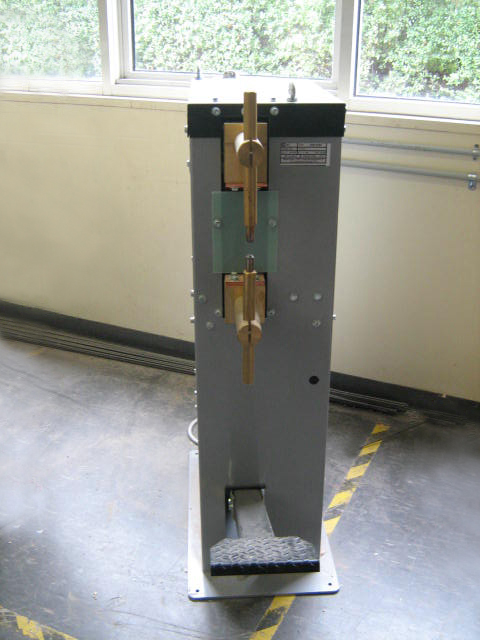 Description of Use: Spot welding is a process in which contacting metal surfaces are joined by the heat obtained from resistance to electric current flow. Work pieces are held together under pressure exerted by electrodes. The process uses two shaped electrodes to concentrate welding current into a small ‘spot’ and to simultaneously clamp the sheets together. Forcing a large current through the spot will melt the metal and form the weld.Summary of Key Risks: (refer to appropriate subsections) Impact and cutting ElectricityRadiationSlips/trips/fallsFire and explosionTemperatureOther (fumes and gases)2.  Documentation2.  Documentation2.  DocumentationRelevant Legislation/StandardsY / NCommentsIs plant required to be registered?Y   N Is a user license required?Y   N  Key Reference material AS 4267  Pressure regulators for use with industrial compressed gas cylindersAS 4706  Pressure gauges for regulators used with compressed gas cylinders AS 1210  Pressure vesselsAS 2030  The verification, filling, inspection, testing and maintenance of cylinders for storage and  transport of compressed gases - Cylinders for compressed gases other than acetyleneAS 1674  Safety in welding and allied processes—Fire precautions AS 1674.2 Safety in welding and allied processes—Electrical AS 4024.1 Safety of machinery   Plant DocumentationY / NCommentsAre operator’s manuals accessible?Y   N  Is this a restricted use item?Y   N  Does this item require safe use documents/test?Y   N  3. Hazard Identification3. Hazard IdentificationHazards InspectedHazards InspectedRisk AssessmentRisk AssessmentRisk AssessmentDescription of RiskControl MeasuresConsLikeRiskLevelENTANGLEMENTCan anyone’s hair, clothing, gloves, cleaning brushes, tools, rags or other materials become entangled with moving parts of the plant or materials?Y  NHazards InspectedHazards InspectedRisk AssessmentRisk AssessmentRisk AssessmentDescription of RiskControl MeasuresConsLikeRiskLevelIMPACT AND CUTTING INJURIESCan anyone be crushed/cut/struck etc. due to:Hands, body parts or loose hair/clothing could be caught between the electrodes when clamping.Ensure operator’s hands, body parts and clothing/hair etc. is kept clear of moving parts (electrodes) when operating and performing maintenance.Appropriate PPE should be worn whilst operating spot welder (e.g. welding mask, gloves, and apron et.).Material falling off the plant?Y  NMinorPossibleMediumHands, body parts or loose hair/clothing could be caught between the electrodes when clamping.Ensure operator’s hands, body parts and clothing/hair etc. is kept clear of moving parts (electrodes) when operating and performing maintenance.Appropriate PPE should be worn whilst operating spot welder (e.g. welding mask, gloves, and apron et.).Uncontrolled/unexpected movement of plant/load?Y  NHands, body parts or loose hair/clothing could be caught between the electrodes when clamping.Ensure operator’s hands, body parts and clothing/hair etc. is kept clear of moving parts (electrodes) when operating and performing maintenance.Appropriate PPE should be worn whilst operating spot welder (e.g. welding mask, gloves, and apron et.).Lack of capacity to slow, stop or immobilise plant?Y  NHands, body parts or loose hair/clothing could be caught between the electrodes when clamping.Ensure operator’s hands, body parts and clothing/hair etc. is kept clear of moving parts (electrodes) when operating and performing maintenance.Appropriate PPE should be worn whilst operating spot welder (e.g. welding mask, gloves, and apron et.).The plant tipping or rolling over?Y  NHands, body parts or loose hair/clothing could be caught between the electrodes when clamping.Ensure operator’s hands, body parts and clothing/hair etc. is kept clear of moving parts (electrodes) when operating and performing maintenance.Appropriate PPE should be worn whilst operating spot welder (e.g. welding mask, gloves, and apron et.).Parts of the plant disintegrating or collapsing?Y  NHands, body parts or loose hair/clothing could be caught between the electrodes when clamping.Ensure operator’s hands, body parts and clothing/hair etc. is kept clear of moving parts (electrodes) when operating and performing maintenance.Appropriate PPE should be worn whilst operating spot welder (e.g. welding mask, gloves, and apron et.).Contact with moving parts during testing, inspection, operation, maintenance, cleaning or repair?Y  NModeratePossibleMediumHands, body parts or loose hair/clothing could be caught between the electrodes when clamping.Ensure operator’s hands, body parts and clothing/hair etc. is kept clear of moving parts (electrodes) when operating and performing maintenance.Appropriate PPE should be worn whilst operating spot welder (e.g. welding mask, gloves, and apron et.).Being thrown off or under the plant?Y  NHands, body parts or loose hair/clothing could be caught between the electrodes when clamping.Ensure operator’s hands, body parts and clothing/hair etc. is kept clear of moving parts (electrodes) when operating and performing maintenance.Appropriate PPE should be worn whilst operating spot welder (e.g. welding mask, gloves, and apron et.).Contact with sharp or flying objects? (e.g. work pieces being ejected)Y  NModeratePossibleMediumHands, body parts or loose hair/clothing could be caught between the electrodes when clamping.Ensure operator’s hands, body parts and clothing/hair etc. is kept clear of moving parts (electrodes) when operating and performing maintenance.Appropriate PPE should be worn whilst operating spot welder (e.g. welding mask, gloves, and apron et.).The mobility of the plant?Y  NHands, body parts or loose hair/clothing could be caught between the electrodes when clamping.Ensure operator’s hands, body parts and clothing/hair etc. is kept clear of moving parts (electrodes) when operating and performing maintenance.Appropriate PPE should be worn whilst operating spot welder (e.g. welding mask, gloves, and apron et.).Inappropriate parts and accessories being used?Y  NHands, body parts or loose hair/clothing could be caught between the electrodes when clamping.Ensure operator’s hands, body parts and clothing/hair etc. is kept clear of moving parts (electrodes) when operating and performing maintenance.Appropriate PPE should be worn whilst operating spot welder (e.g. welding mask, gloves, and apron et.).OtherY  NHands, body parts or loose hair/clothing could be caught between the electrodes when clamping.Ensure operator’s hands, body parts and clothing/hair etc. is kept clear of moving parts (electrodes) when operating and performing maintenance.Appropriate PPE should be worn whilst operating spot welder (e.g. welding mask, gloves, and apron et.).Hazards InspectedHazards InspectedRisk AssessmentRisk AssessmentRisk AssessmentRisk AssessmentDescription of RiskControl MeasuresConsLikeRiskLevelSHEARINGCan anyone’s body parts be sheared between two parts of plant, or between a part of the plant and a work piece or structure?Y  NPRESSURISED CONTENTCan anyone come into contact with fluids or gases under high pressure, due to plant failure or misuse of the plant?Y  NELECTRICITYCan anyone be injured or burnt due to:Damaged or frayed electrical cords pose an electrical hazard.Damaged or frayed electrical cords pose an electrical hazard.Operator/teacher to ensure electrode points are in good condition, free from contaminants and securely mounted prior to use.Ensure equipment is serviced on a regular basis, tested and tagged and isolation procedures (i.e. lock out tags) are in place.Avoid prolonged use of equipment. Ensure spot welder/work materials have cooled before making any adjustments.Ensure operator has been trained in safe work practices and appropriate PPE (e.g. gloves) is worn whilst operating equipment.Live electrical conductors? (e.g. exposed wires)Y  NMajorPossibleHighDamaged or frayed electrical cords pose an electrical hazard.Damaged or frayed electrical cords pose an electrical hazard.Operator/teacher to ensure electrode points are in good condition, free from contaminants and securely mounted prior to use.Ensure equipment is serviced on a regular basis, tested and tagged and isolation procedures (i.e. lock out tags) are in place.Avoid prolonged use of equipment. Ensure spot welder/work materials have cooled before making any adjustments.Ensure operator has been trained in safe work practices and appropriate PPE (e.g. gloves) is worn whilst operating equipment.Working in close proximity to electrical conductors?Y  NMajorPossibleHighDamaged or frayed electrical cords pose an electrical hazard.Damaged or frayed electrical cords pose an electrical hazard.Operator/teacher to ensure electrode points are in good condition, free from contaminants and securely mounted prior to use.Ensure equipment is serviced on a regular basis, tested and tagged and isolation procedures (i.e. lock out tags) are in place.Avoid prolonged use of equipment. Ensure spot welder/work materials have cooled before making any adjustments.Ensure operator has been trained in safe work practices and appropriate PPE (e.g. gloves) is worn whilst operating equipment.Access to electricity?Y  NDamaged or frayed electrical cords pose an electrical hazard.Damaged or frayed electrical cords pose an electrical hazard.Operator/teacher to ensure electrode points are in good condition, free from contaminants and securely mounted prior to use.Ensure equipment is serviced on a regular basis, tested and tagged and isolation procedures (i.e. lock out tags) are in place.Avoid prolonged use of equipment. Ensure spot welder/work materials have cooled before making any adjustments.Ensure operator has been trained in safe work practices and appropriate PPE (e.g. gloves) is worn whilst operating equipment.Damaged or poorly maintained electrical leads, cables or switches?Y  NMajorUnlikelyMediumDamaged or frayed electrical cords pose an electrical hazard.Damaged or frayed electrical cords pose an electrical hazard.Operator/teacher to ensure electrode points are in good condition, free from contaminants and securely mounted prior to use.Ensure equipment is serviced on a regular basis, tested and tagged and isolation procedures (i.e. lock out tags) are in place.Avoid prolonged use of equipment. Ensure spot welder/work materials have cooled before making any adjustments.Ensure operator has been trained in safe work practices and appropriate PPE (e.g. gloves) is worn whilst operating equipment.Water near electrical equipment?Y  NDamaged or frayed electrical cords pose an electrical hazard.Damaged or frayed electrical cords pose an electrical hazard.Operator/teacher to ensure electrode points are in good condition, free from contaminants and securely mounted prior to use.Ensure equipment is serviced on a regular basis, tested and tagged and isolation procedures (i.e. lock out tags) are in place.Avoid prolonged use of equipment. Ensure spot welder/work materials have cooled before making any adjustments.Ensure operator has been trained in safe work practices and appropriate PPE (e.g. gloves) is worn whilst operating equipment.Lack of isolation procedures?Y  NDamaged or frayed electrical cords pose an electrical hazard.Damaged or frayed electrical cords pose an electrical hazard.Operator/teacher to ensure electrode points are in good condition, free from contaminants and securely mounted prior to use.Ensure equipment is serviced on a regular basis, tested and tagged and isolation procedures (i.e. lock out tags) are in place.Avoid prolonged use of equipment. Ensure spot welder/work materials have cooled before making any adjustments.Ensure operator has been trained in safe work practices and appropriate PPE (e.g. gloves) is worn whilst operating equipment.OtherY  NDamaged or frayed electrical cords pose an electrical hazard.Damaged or frayed electrical cords pose an electrical hazard.Operator/teacher to ensure electrode points are in good condition, free from contaminants and securely mounted prior to use.Ensure equipment is serviced on a regular basis, tested and tagged and isolation procedures (i.e. lock out tags) are in place.Avoid prolonged use of equipment. Ensure spot welder/work materials have cooled before making any adjustments.Ensure operator has been trained in safe work practices and appropriate PPE (e.g. gloves) is worn whilst operating equipment.Hazards InspectedHazards InspectedRisk AssessmentRisk AssessmentRisk AssessmentDescription of RiskControl MeasuresConsLikeRiskLevelERGONOMICSCan anyone be injured due to:Poorly designed workstation?Y  NRepetitive body movement?Y  NConstrained body posture or the need for excessive effort?Y  NDesign deficiency causing psychological stress?Y  NInadequate or poorly placed lighting?Y  NDoes the plant impact on the surrounding workplace and create potential hazards? (Consider potential impact on the design and layout of the workplace)Y  NIs the location of the plant inappropriate? (Consider potential effects due to environmental conditions and terrain)Y  NOtherY  NHazards InspectedHazards InspectedRisk AssessmentRisk AssessmentRisk AssessmentDescription of RiskControl MeasuresConsLikeRisk LevelRADIATIONCan anyone using the plant, or in the vicinity of the plant suffer injury or illness due to exposure to radiation in the form of any of the following:infra-red radiationultra violet lightmicrowavesY  NModeratePossibleMediumUV light generated by the welding process can cause inflammation of the corneas otherwise known as ‘welders flash’.Ensure operator/observers are wearing appropriate eyewear (e.g., welders mask).Ensure appropriate screening is in place to protect the surrounding work areas.NOISECan anyone using the plant, or in the vicinity of the plant, suffer injury due to exposure to noise?Y  NVIBRATIONCan anyone be injured or suffer ill health from exposure to vibration?Y  NFRICTIONCan anyone be burnt due to contact with moving parts, materials or surfaces of the plant?Y  NSUFFOCATIONCan anyone be suffocated due to lack of oxygen, or atmospheric contamination? Y  NCONDITIONIs a hazard likely due to the age and condition of the plant? (Consider how hard the machine has been worked, and whether it is used constantly or rarely).Y  NCan anyone be injured as a result of the plant not serviced appropriately and/or maintained in line with manufacturer’s recommendations?Y  NHazards InspectedHazards InspectedRisk AssessmentRisk AssessmentRisk AssessmentDescription of RiskControl MeasuresConsLikeRiskLevelSLIPS/TRIPS/FALLSCan anyone using the plant, or in the vicinity of the plant, slip, trip or fall due to:Poor housekeeping practices allowing the build-up of waste materials or failure to immediately clean up spills could result in a slip hazard.Inappropriate placement of objects (e.g. spare material, electrical cords, bags etc.) in the immediate vicinity of the equipment may result in a trip hazard.Ensure appropriate cleaning and housekeeping practices are maintained to minimise the risk of a slip/trip/falls hazard.Uneven, slippery or steep work surfaces?Y  NPoor housekeeping practices allowing the build-up of waste materials or failure to immediately clean up spills could result in a slip hazard.Inappropriate placement of objects (e.g. spare material, electrical cords, bags etc.) in the immediate vicinity of the equipment may result in a trip hazard.Ensure appropriate cleaning and housekeeping practices are maintained to minimise the risk of a slip/trip/falls hazard.Poor housekeeping, e.g. spillage in the vicinity?Y  NMinorPossibleMediumPoor housekeeping practices allowing the build-up of waste materials or failure to immediately clean up spills could result in a slip hazard.Inappropriate placement of objects (e.g. spare material, electrical cords, bags etc.) in the immediate vicinity of the equipment may result in a trip hazard.Ensure appropriate cleaning and housekeeping practices are maintained to minimise the risk of a slip/trip/falls hazard.Obstacles being placed in the vicinity of the plant?Y  NMinorPossibleMediumPoor housekeeping practices allowing the build-up of waste materials or failure to immediately clean up spills could result in a slip hazard.Inappropriate placement of objects (e.g. spare material, electrical cords, bags etc.) in the immediate vicinity of the equipment may result in a trip hazard.Ensure appropriate cleaning and housekeeping practices are maintained to minimise the risk of a slip/trip/falls hazard.Inappropriate or poorly maintained floor or walking surfaces (i.e. lack of a slip-resistant surface, unprotected holes, penetrations or gaps?)Y  NPoor housekeeping practices allowing the build-up of waste materials or failure to immediately clean up spills could result in a slip hazard.Inappropriate placement of objects (e.g. spare material, electrical cords, bags etc.) in the immediate vicinity of the equipment may result in a trip hazard.Ensure appropriate cleaning and housekeeping practices are maintained to minimise the risk of a slip/trip/falls hazard.If operating or maintaining plant at height can anyone slip, trip or fall due to:Poor housekeeping practices allowing the build-up of waste materials or failure to immediately clean up spills could result in a slip hazard.Inappropriate placement of objects (e.g. spare material, electrical cords, bags etc.) in the immediate vicinity of the equipment may result in a trip hazard.Ensure appropriate cleaning and housekeeping practices are maintained to minimise the risk of a slip/trip/falls hazard.Use of work platforms, stairs or ladders?Y  NPoor housekeeping practices allowing the build-up of waste materials or failure to immediately clean up spills could result in a slip hazard.Inappropriate placement of objects (e.g. spare material, electrical cords, bags etc.) in the immediate vicinity of the equipment may result in a trip hazard.Ensure appropriate cleaning and housekeeping practices are maintained to minimise the risk of a slip/trip/falls hazard.Lack of guardrails or other suitable edge protection?Y  NPoor housekeeping practices allowing the build-up of waste materials or failure to immediately clean up spills could result in a slip hazard.Inappropriate placement of objects (e.g. spare material, electrical cords, bags etc.) in the immediate vicinity of the equipment may result in a trip hazard.Ensure appropriate cleaning and housekeeping practices are maintained to minimise the risk of a slip/trip/falls hazard.OtherY  NPoor housekeeping practices allowing the build-up of waste materials or failure to immediately clean up spills could result in a slip hazard.Inappropriate placement of objects (e.g. spare material, electrical cords, bags etc.) in the immediate vicinity of the equipment may result in a trip hazard.Ensure appropriate cleaning and housekeeping practices are maintained to minimise the risk of a slip/trip/falls hazard.Hazards InspectedHazards InspectedRisk AssessmentRisk AssessmentRisk AssessmentRisk AssessmentDescription of RiskDescription of RiskControl MeasuresConsConsLikeRiskLevelFIRE AND EXPLOSIONCan anyone be injured by fire?Y  NModerateModeratePossibleMedium Electrodes, hot metal, spitting metal and sparks may become an ignition source if flammable material is in the immediate vicinity (e.g. wood dust, rags etc.).Electrodes, hot metal, spitting metal and sparks may become an ignition source if flammable material is in the immediate vicinity (e.g. wood dust, rags etc.).Ensure good housekeeping practises are maintained around the spot welder.  Allow hot metal to cool prior to handling.  Can anyone be injured by explosion of gases, vapours, liquids, dusts, or other substances?Y  NElectrodes, hot metal, spitting metal and sparks may become an ignition source if flammable material is in the immediate vicinity (e.g. wood dust, rags etc.).Electrodes, hot metal, spitting metal and sparks may become an ignition source if flammable material is in the immediate vicinity (e.g. wood dust, rags etc.).Ensure good housekeeping practises are maintained around the spot welder.  Allow hot metal to cool prior to handling.  TEMPERATURE/MOISTURECan anyone come into contact with objects at high or low temperatures?Y  NModerateModeratePossibleMediumHot electrodes, hot metal, spitting metal and sparks may come into contact with a person.Hot electrodes, hot metal, spitting metal and sparks may come into contact with a person.Always wear appropriate PPE (e.g. gloves, apron and welding mask) whilst operating the spot welder.Allow hot metal to cool prior to handling.Can anyone suffer ill health due to exposure to high or low temperatures?Y  NHot electrodes, hot metal, spitting metal and sparks may come into contact with a person.Hot electrodes, hot metal, spitting metal and sparks may come into contact with a person.Always wear appropriate PPE (e.g. gloves, apron and welding mask) whilst operating the spot welder.Allow hot metal to cool prior to handling.Can anyone be injured or suffer ill health due to exposure to moisture?Y  NHot electrodes, hot metal, spitting metal and sparks may come into contact with a person.Hot electrodes, hot metal, spitting metal and sparks may come into contact with a person.Always wear appropriate PPE (e.g. gloves, apron and welding mask) whilst operating the spot welder.Allow hot metal to cool prior to handling.OTHERCan anyone be injured or suffer ill health from exposure to:Fumes and gases produce during spot welding may be hazardous to health.Fumes and gases produce during spot welding may be hazardous to health.Ensure work area is appropriately ventilated when in operation (e.g. exhaust extraction).Chemicals?Y  NFumes and gases produce during spot welding may be hazardous to health.Fumes and gases produce during spot welding may be hazardous to health.Ensure work area is appropriately ventilated when in operation (e.g. exhaust extraction).Toxic gases or vapours?Y  NModerateModeratePossibleMediumFumes and gases produce during spot welding may be hazardous to health.Fumes and gases produce during spot welding may be hazardous to health.Ensure work area is appropriately ventilated when in operation (e.g. exhaust extraction).Fumes / Dusts?Y  NModerateModeratePossibleMediumFumes and gases produce during spot welding may be hazardous to health.Fumes and gases produce during spot welding may be hazardous to health.Ensure work area is appropriately ventilated when in operation (e.g. exhaust extraction).Other? (please specify)Y  NFumes and gases produce during spot welding may be hazardous to health.Fumes and gases produce during spot welding may be hazardous to health.Ensure work area is appropriately ventilated when in operation (e.g. exhaust extraction).4. Risk Assessment Signoff4. Risk Assessment Signoff4. Risk Assessment Signoff4. Risk Assessment Signoff4. Risk Assessment Signoff4. Risk Assessment Signoff4. Risk Assessment Signoff4. Risk Assessment Signoff4. Risk Assessment SignoffAuthorised By:      Authorised By:      Authorised By:      Signature:Signature:Signature:Signature:Date:      Date:      Consequence - Evaluate the consequences of a risk occurring according to the ratings in the top row3. Risk level - Calculate the level of risk by finding the intersection between the likelihood and the consequencesLikelihood - Evaluate the likelihood of an incident occurring according to the ratings in the left hand column4.  Risk Level/Rating and Actions 